Lacock Primary School – Year 3 and 4 RE Sikhism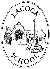 Lacock Primary School – Year 3 and 4 RE SikhismLacock Primary School – Year 3 and 4 RE SikhismLacock Primary School – Year 3 and 4 RE SikhismImportant Vocabulary Important Vocabulary 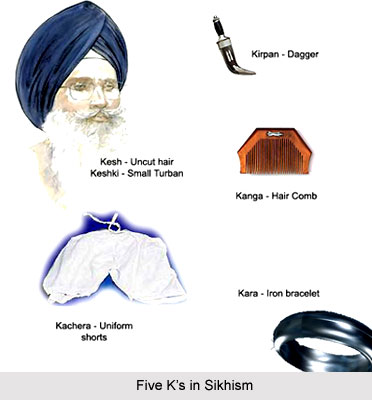 Key QuestionsKhanda Symbol of the Sikh religionDo Sikhs think it is important to share?Do religious people lead better lives?Is religion the most important influence and inspiration in People’s Life?Do all religious beliefs influence people to behave well towards others?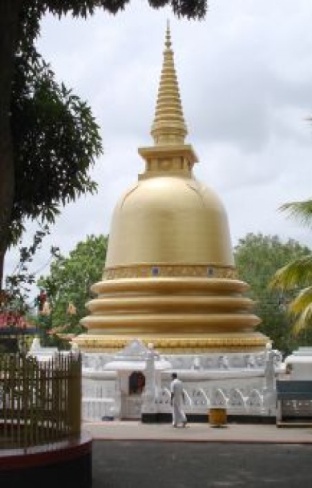 Five K’sSymbols of allegiance to the Sikh faithDo Sikhs think it is important to share?Do religious people lead better lives?Is religion the most important influence and inspiration in People’s Life?Do all religious beliefs influence people to behave well towards others?Guru Gobind SinghLast of the ten human gurusDo Sikhs think it is important to share?Do religious people lead better lives?Is religion the most important influence and inspiration in People’s Life?Do all religious beliefs influence people to behave well towards others?KacheraShort trousers or breechesDo Sikhs think it is important to share?Do religious people lead better lives?Is religion the most important influence and inspiration in People’s Life?Do all religious beliefs influence people to behave well towards others?KeshUncut HairDo Sikhs think it is important to share?Do religious people lead better lives?Is religion the most important influence and inspiration in People’s Life?Do all religious beliefs influence people to behave well towards others?KaraSteel bangleDo Sikhs think it is important to share?Do religious people lead better lives?Is religion the most important influence and inspiration in People’s Life?Do all religious beliefs influence people to behave well towards others?KirpanSmall Sword or daggerDo Sikhs think it is important to share?Do religious people lead better lives?Is religion the most important influence and inspiration in People’s Life?Do all religious beliefs influence people to behave well towards others?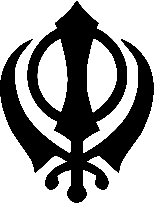 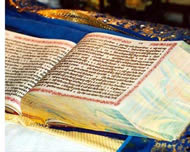 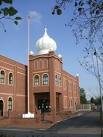 Key Knowledge/Facts Key Knowledge/Facts The last Human Guru was Guru Gobind SinghThe Sikh community he formed is called the KhasalaThe Five symbols or 5 K’s are known as The Panj KakkaThey worship at the Gurdwara and the Sikh flag always flies outsideThe Sikh holy book is called The Guru Ganth SahibThe Holy city is called AmritsarThe last Human Guru was Guru Gobind SinghThe Sikh community he formed is called the KhasalaThe Five symbols or 5 K’s are known as The Panj KakkaThey worship at the Gurdwara and the Sikh flag always flies outsideThe Sikh holy book is called The Guru Ganth SahibThe Holy city is called Amritsar